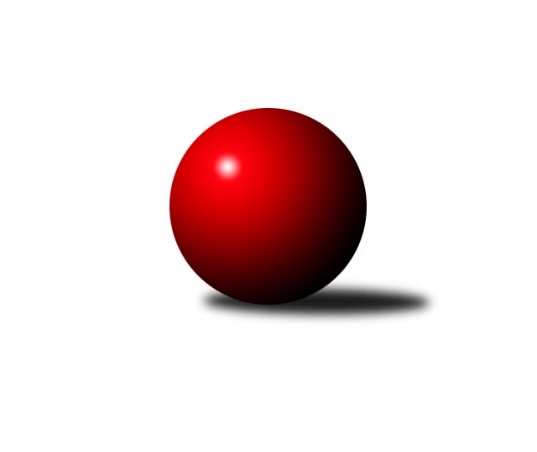 Č.19Ročník 2010/2011	19.3.2011Nejlepšího výkonu v tomto kole: 3372 dosáhlo družstvo: TJ Dynamo Liberec3.KLM B 2010/2011Výsledky 19. kolaSouhrnný přehled výsledků:TJ Lokomotiva Ústí n. L. 	- SKK Náchod B	6:2	3278:3186	14.0:10.0	19.3.SKK Hořice B	- TJ Neratovice	3:5	3218:3224	12.0:12.0	19.3.TJ Dynamo Liberec	- TJ Červený Kostelec  	6:2	3372:3333	13.0:11.0	19.3.TJ Lokomotiva Trutnov 	- SKK Hořice A	6:2	3282:3198	14.0:10.0	19.3.KK Akuma Kosmonosy 	- SKK Jičín B	2:6	3097:3130	12.0:12.0	19.3.SK Plaston Šluknov	- TJ Lokomotiva Liberec	5:3	3162:3059	14.0:10.0	19.3.Tabulka družstev:	1.	SKK Hořice A	20	15	0	5	103.5 : 56.5 	272.0 : 208.0 	 3186	30	2.	TJ Dynamo Liberec	19	14	0	5	98.5 : 53.5 	248.5 : 207.5 	 3188	28	3.	SK Plaston Šluknov	19	13	0	6	96.5 : 55.5 	248.0 : 208.0 	 3170	26	4.	TJ Červený Kostelec	19	12	0	7	80.0 : 72.0 	232.0 : 224.0 	 3176	24	5.	KK Akuma Kosmonosy	19	11	1	7	90.0 : 62.0 	251.5 : 204.5 	 3178	23	6.	TJ Lokomotiva Trutnov	19	9	0	10	76.0 : 76.0 	235.0 : 221.0 	 3164	18	7.	TJ Lokomotiva Liberec	19	8	1	10	71.0 : 81.0 	224.5 : 231.5 	 3118	17	8.	TJ Neratovice	19	8	0	11	61.0 : 91.0 	201.5 : 254.5 	 3161	16	9.	TJ Lokomotiva Ústí n. L.	19	7	0	12	62.0 : 90.0 	216.0 : 240.0 	 3127	14	10.	SKK Náchod B	19	6	0	13	59.0 : 93.0 	211.0 : 245.0 	 3158	12	11.	SKK Jičín B	19	6	0	13	58.5 : 93.5 	210.5 : 245.5 	 3149	12	12.	SKK Hořice B	20	5	0	15	64.0 : 96.0 	209.5 : 270.5 	 3134	10Podrobné výsledky kola:	 TJ Lokomotiva Ústí n. L. 	3278	6:2	3186	SKK Náchod B	Radek Jalovecký	140 	 125 	 141 	149	555 	 2:2 	 533 	 123	138 	 145	127	Tomáš Adamů	Martin Zahálka st.	150 	 131 	 141 	140	562 	 3:1 	 523 	 130	113 	 156	124	Miloš Voleský	Josef Rohlena	125 	 126 	 131 	134	516 	 3:1 	 505 	 119	125 	 138	123	Aleš Tichý	Jiří Šípek	126 	 134 	 132 	140	532 	 0:4 	 579 	 136	157 	 142	144	Tomáš Majer	Miroslav Potůček	155 	 130 	 148 	134	567 	 4:0 	 498 	 131	120 	 122	125	Milan Gajdoš	Josef Holub	149 	 118 	 126 	153	546 	 2:2 	 548 	 137	143 	 150	118	Jakub Zímarozhodčí: Nejlepší výkon utkání: 579 - Tomáš Majer	 SKK Hořice B	3218	3:5	3224	TJ Neratovice	Jakub Weigl	130 	 142 	 150 	135	557 	 3:1 	 537 	 128	147 	 149	113	Jan Kvapil	Bartoloměj Vlášek	137 	 118 	 126 	146	527 	 0:4 	 589 	 149	144 	 142	154	Pavel Šťastný	Martin Bartoníček	123 	 130 	 147 	135	535 	 3.5:0.5 	 496 	 114	110 	 147	125	Luděk Uher *1	Petr Vokáč	130 	 151 	 116 	121	518 	 1:3 	 518 	 133	127 	 121	137	Miroslav Burock	Luděk Horák	143 	 140 	 134 	147	564 	 2.5:1.5 	 550 	 141	140 	 136	133	Petr Božka	Ondřej Fikar	133 	 104 	 155 	125	517 	 2:2 	 534 	 140	137 	 139	118	Dušan Plocekrozhodčí: střídání: *1 od 43. hodu Jaromír SklenářNejlepší výkon utkání: 589 - Pavel Šťastný	 TJ Dynamo Liberec	3372	6:2	3333	TJ Červený Kostelec  	Ladislav st. Wajsar st.	145 	 148 	 123 	136	552 	 1:3 	 583 	 136	161 	 149	137	Štěpán Schuster	Roman Žežulka	132 	 141 	 138 	139	550 	 2:2 	 537 	 135	155 	 115	132	Pavel Novák	Ladislav ml. Wajsar ml.	131 	 122 	 151 	147	551 	 2:2 	 548 	 148	143 	 129	128	Ondřej Mrkos	Josef Zejda ml.	152 	 144 	 124 	130	550 	 2:2 	 561 	 148	153 	 138	122	Daniel Neumann	Lukáš Jireš	161 	 129 	 149 	144	583 	 3:1 	 556 	 135	160 	 143	118	Martin Mýl	Zdeněk Pecina st.	153 	 141 	 141 	151	586 	 3:1 	 548 	 131	142 	 135	140	Jan Adamůrozhodčí: Nejlepší výkon utkání: 586 - Zdeněk Pecina st.	 TJ Lokomotiva Trutnov 	3282	6:2	3198	SKK Hořice A	Jaroslav Jeníček	138 	 127 	 128 	140	533 	 2:2 	 545 	 148	126 	 134	137	Radek Kroupa	Jiří Červinka	134 	 138 	 138 	123	533 	 3:1 	 516 	 126	147 	 127	116	Zdeněk Měkota	Tomáš Ryšavý	123 	 127 	 148 	145	543 	 2:2 	 526 	 131	139 	 144	112	Vojtěch Tulka	Zdeněk Khol	152 	 140 	 119 	125	536 	 2:2 	 529 	 132	136 	 125	136	Ivan Vondráček	Kamil Fiebinger	150 	 142 	 154 	145	591 	 4:0 	 511 	 127	138 	 127	119	Radek Košťál *1	Karel Kratochvíl	148 	 148 	 130 	120	546 	 1:3 	 571 	 137	161 	 132	141	Jiří Baierrozhodčí: střídání: *1 od 91. hodu Miroslav NálevkaNejlepší výkon utkání: 591 - Kamil Fiebinger	 KK Akuma Kosmonosy 	3097	2:6	3130	SKK Jičín B	Petr Novák	121 	 142 	 125 	129	517 	 2:2 	 530 	 118	124 	 150	138	Jiří Kapucián	Věroslav Řípa	132 	 137 	 141 	129	539 	 1:3 	 530 	 138	147 	 110	135	Tomáš Kottvald	Tomáš Bajtalon	134 	 155 	 120 	126	535 	 3:1 	 526 	 130	145 	 134	117	Vladimír Pavlata	Jaroslav Doškář	125 	 126 	 131 	98	480 	 2:2 	 527 	 131	125 	 127	144	Jaroslav Kříž	Pavel Říha	123 	 142 	 122 	124	511 	 2:2 	 514 	 139	125 	 128	122	Ladislav Křivka	Luboš Beneš	132 	 126 	 141 	116	515 	 2:2 	 503 	 112	137 	 128	126	Agaton st. Plaňanský st.rozhodčí: Nejlepší výkon utkání: 539 - Věroslav Řípa	 SK Plaston Šluknov	3162	5:3	3059	TJ Lokomotiva Liberec	Radek Marušák	124 	 121 	 129 	120	494 	 2:2 	 522 	 146	118 	 139	119	Vratislav Staněk	Miroslav Malý	140 	 144 	 133 	135	552 	 0:4 	 582 	 146	146 	 140	150	Jaromír Šklíba	František Tomík	119 	 152 	 120 	117	508 	 2:2 	 512 	 129	130 	 140	113	Václav Vlk	Petr Vajnar	129 	 145 	 139 	124	537 	 3:1 	 474 	 98	128 	 115	133	Jan Mojžíš	Jan Sklenář *1	103 	 126 	 139 	149	517 	 3:1 	 492 	 123	118 	 136	115	Jiří Pachl	Jan Koldan	150 	 135 	 139 	130	554 	 4:0 	 477 	 126	128 	 108	115	Anton Zajacrozhodčí: střídání: *1 od 26. hodu Josef RubanickýNejlepší výkon utkání: 582 - Jaromír ŠklíbaPořadí jednotlivců:	jméno hráče	družstvo	celkem	plné	dorážka	chyby	poměr kuž.	Maximum	1.	Jaromír Šklíba 	TJ Lokomotiva Liberec	562.66	368.3	194.3	1.7	8/8	(605)	2.	Jiří Baier 	SKK Hořice A	547.64	365.5	182.1	1.8	8/8	(593)	3.	Zdeněk Pecina  st.	TJ Dynamo Liberec	546.20	364.3	181.9	2.4	7/7	(602)	4.	Luboš Beneš 	KK Akuma Kosmonosy 	546.00	354.7	191.3	2.3	7/7	(588)	5.	Tomáš Majer 	SKK Náchod B	545.80	365.7	180.1	4.3	8/8	(604)	6.	Josef Holub 	TJ Lokomotiva Ústí n. L. 	544.92	358.3	186.6	2.7	8/8	(580)	7.	Věroslav Řípa 	KK Akuma Kosmonosy 	542.86	360.7	182.2	2.9	6/7	(575)	8.	Miroslav Malý 	SK Plaston Šluknov	542.64	356.3	186.4	2.4	8/8	(574)	9.	Radek Kroupa 	SKK Hořice A	542.49	351.7	190.8	1.3	8/8	(591)	10.	Tomáš Ryšavý 	TJ Lokomotiva Trutnov 	540.64	355.8	184.9	2.9	7/7	(573)	11.	Kamil Fiebinger 	TJ Lokomotiva Trutnov 	540.33	358.0	182.3	2.3	6/7	(591)	12.	Petr Vajnar 	SK Plaston Šluknov	539.30	359.7	179.6	4.0	8/8	(596)	13.	Štěpán Schuster 	TJ Červený Kostelec  	538.13	359.4	178.7	2.9	7/7	(583)	14.	Dušan Plocek 	TJ Neratovice	538.00	359.5	178.5	3.3	7/8	(573)	15.	Jan Kvapil 	TJ Neratovice	537.71	366.1	171.6	3.4	7/8	(565)	16.	Ladislav ml. Wajsar  ml.	TJ Dynamo Liberec	535.14	357.7	177.5	3.3	7/7	(592)	17.	Tomáš Adamů 	SKK Náchod B	534.97	357.3	177.7	2.6	8/8	(566)	18.	Petr Božka 	TJ Neratovice	534.39	358.5	175.9	2.9	8/8	(571)	19.	Petr Novák 	KK Akuma Kosmonosy 	534.26	355.7	178.5	3.5	6/7	(563)	20.	Vojtěch Pecina 	TJ Dynamo Liberec	534.12	353.2	181.0	3.0	5/7	(590)	21.	Jan Koldan 	SK Plaston Šluknov	533.76	352.0	181.8	2.6	8/8	(587)	22.	Lukáš Jireš 	TJ Dynamo Liberec	533.67	353.0	180.7	2.8	7/7	(613)	23.	Ivan Vondráček 	SKK Hořice A	533.19	360.5	172.7	3.5	7/8	(561)	24.	Daniel Neumann 	TJ Červený Kostelec  	533.10	349.5	183.6	3.1	7/7	(612)	25.	Petr Vokáč 	SKK Hořice B	533.04	358.4	174.7	4.0	8/8	(585)	26.	Tomáš Bajtalon 	KK Akuma Kosmonosy 	532.87	354.3	178.6	2.8	6/7	(583)	27.	Miroslav Kužel 	TJ Lokomotiva Trutnov 	532.80	350.0	182.8	2.3	6/7	(568)	28.	Vladimír Řehák 	SKK Jičín B	532.10	359.5	172.6	3.9	5/7	(562)	29.	Radek Jalovecký 	TJ Lokomotiva Ústí n. L. 	530.50	356.8	173.7	4.1	8/8	(570)	30.	Jaroslav Doškář 	KK Akuma Kosmonosy 	530.40	353.4	177.0	4.9	6/7	(563)	31.	Josef Rubanický 	SK Plaston Šluknov	530.40	351.1	179.3	3.0	8/8	(565)	32.	Martin Mýl 	TJ Červený Kostelec  	530.34	357.8	172.6	4.3	7/7	(575)	33.	Jan Adamů 	TJ Červený Kostelec  	529.56	352.0	177.6	4.3	7/7	(571)	34.	Pavel Šťastný 	TJ Neratovice	529.03	356.3	172.7	4.4	7/8	(589)	35.	Lukáš Vik 	SKK Jičín B	528.83	358.2	170.7	6.3	5/7	(568)	36.	Zdeněk Měkota 	SKK Hořice A	528.80	354.7	174.1	2.8	6/8	(569)	37.	Vojtěch Tulka 	SKK Hořice A	528.73	357.4	171.3	4.3	8/8	(571)	38.	Ondřej Mrkos 	TJ Červený Kostelec  	528.16	355.8	172.4	4.8	7/7	(580)	39.	Jaroslav Kříž 	SKK Jičín B	527.79	356.1	171.7	6.9	6/7	(556)	40.	Jakub Weigl 	SKK Hořice B	526.44	352.7	173.8	4.0	8/8	(563)	41.	Josef Zejda  ml.	TJ Dynamo Liberec	526.01	352.7	173.4	4.0	7/7	(580)	42.	Tomáš Kottvald 	SKK Jičín B	524.83	354.7	170.2	4.0	6/7	(558)	43.	Miroslav Burock 	TJ Neratovice	524.02	353.1	170.9	5.0	7/8	(586)	44.	Ladislav st. Wajsar  st.	TJ Dynamo Liberec	523.94	350.6	173.3	4.3	6/7	(583)	45.	Vladimír Pavlata 	SKK Jičín B	523.81	358.7	165.1	5.3	7/7	(564)	46.	Milan Gajdoš 	SKK Náchod B	523.68	354.7	169.0	3.2	8/8	(572)	47.	Josef Rohlena 	TJ Lokomotiva Ústí n. L. 	523.58	350.5	173.1	4.3	7/8	(562)	48.	Aleš Tichý 	SKK Náchod B	523.19	351.5	171.7	4.2	8/8	(570)	49.	Karel Kratochvíl 	TJ Lokomotiva Trutnov 	523.14	352.1	171.1	3.7	5/7	(590)	50.	Jiří Kapucián 	SKK Jičín B	523.08	348.9	174.2	2.8	6/7	(545)	51.	Pavel Novák 	TJ Červený Kostelec  	522.75	347.5	175.3	3.4	5/7	(572)	52.	Roman Žežulka 	TJ Dynamo Liberec	522.19	347.6	174.6	3.1	5/7	(627)	53.	Jan Mojžíš 	TJ Lokomotiva Liberec	521.38	346.3	175.1	3.6	7/8	(602)	54.	Luděk Horák 	SKK Hořice B	521.09	352.5	168.5	4.0	8/8	(569)	55.	Michal Vlček 	TJ Lokomotiva Trutnov 	521.00	353.7	167.3	5.0	5/7	(537)	56.	Jakub Jansa 	SKK Náchod B	520.71	352.3	168.5	6.5	6/8	(567)	57.	Jiří Šípek 	TJ Lokomotiva Ústí n. L. 	520.70	354.1	166.6	5.7	8/8	(587)	58.	Miroslav Nálevka 	SKK Hořice A	519.35	356.3	163.0	5.0	7/8	(544)	59.	Pavel Říha 	KK Akuma Kosmonosy 	518.72	345.8	173.0	3.6	6/7	(552)	60.	Ondřej Fikar 	SKK Hořice B	518.68	354.7	164.0	5.0	7/8	(574)	61.	Agaton st. Plaňanský  st.	SKK Jičín B	518.33	355.6	162.7	4.9	7/7	(539)	62.	Radek Marušák 	SK Plaston Šluknov	517.74	347.4	170.4	4.2	8/8	(564)	63.	Zdeněk Khol 	TJ Lokomotiva Trutnov 	516.48	348.1	168.4	4.4	7/7	(587)	64.	Martin Bartoníček 	SKK Hořice B	516.47	359.8	156.7	5.5	7/8	(564)	65.	Václav Vlk 	TJ Lokomotiva Liberec	515.60	349.1	166.5	4.0	8/8	(615)	66.	Zdeněk Dymáček 	SKK Hořice B	513.25	351.7	161.6	6.0	6/8	(538)	67.	Jakub Zíma 	SKK Náchod B	510.56	348.6	162.0	7.3	6/8	(548)	68.	Luděk Uher 	TJ Neratovice	510.21	349.5	160.7	7.1	6/8	(559)	69.	Štěpán Kvapil 	TJ Lokomotiva Liberec	509.94	346.8	163.1	5.5	7/8	(599)	70.	Martin Zahálka  st.	TJ Lokomotiva Ústí n. L. 	507.74	342.7	165.0	4.9	8/8	(567)	71.	Jiří Pachl 	TJ Lokomotiva Liberec	507.63	355.4	152.3	7.3	8/8	(558)	72.	Anton Zajac 	TJ Lokomotiva Liberec	506.74	343.6	163.1	5.0	8/8	(610)	73.	Zdeněk Bayer 	KK Akuma Kosmonosy 	505.17	345.2	160.0	4.8	7/7	(559)		Jiří Čapek 	SKK Jičín B	545.00	359.5	185.5	6.0	1/7	(554)		Daniel Balcar 	TJ Červený Kostelec  	539.50	366.0	173.5	5.5	2/7	(569)		Zdeněk Koutný 	TJ Lokomotiva Liberec	538.33	363.0	175.3	5.0	1/8	(553)		Lubomír Kudrna 	TJ Dynamo Liberec	538.25	368.0	170.3	3.5	2/7	(560)		Pavel Kříž 	SKK Jičín B	537.00	364.0	173.0	6.0	1/7	(537)		Jaroslav Jeníček 	TJ Lokomotiva Trutnov 	533.85	360.1	173.8	4.0	4/7	(573)		Bartoloměj Vlášek 	SKK Hořice B	531.50	359.2	172.3	5.9	5/8	(577)		Jan Sklenář 	SK Plaston Šluknov	528.30	354.2	174.2	4.4	5/8	(560)		Patrik Weigl 	SKK Hořice B	528.00	364.0	164.0	1.0	1/8	(528)		Viktor Brožek 	SKK Náchod B	523.33	353.0	170.3	4.3	3/8	(543)		Miloš Voleský 	SKK Náchod B	523.00	340.0	183.0	7.0	1/8	(523)		Karel Bízek 	TJ Dynamo Liberec	523.00	356.0	167.0	7.0	2/7	(535)		Jiří Brumlich 	SKK Jičín B	520.00	354.0	166.0	6.0	1/7	(520)		Jiří Červinka 	TJ Lokomotiva Trutnov 	518.46	347.0	171.5	3.5	4/7	(551)		Vratislav Staněk 	TJ Lokomotiva Liberec	517.90	355.1	162.8	4.5	5/8	(558)		Michal Vlček 	TJ Červený Kostelec  	517.50	344.5	173.0	8.0	2/7	(524)		František Adamů  st.	TJ Červený Kostelec  	517.00	335.0	182.0	6.0	1/7	(517)		Václav Kryl 	TJ Lokomotiva Ústí n. L. 	517.00	352.8	164.2	3.8	2/8	(581)		Karel Košťál 	SKK Hořice B	516.20	343.4	172.8	4.6	1/8	(549)		Jaroslav Kazda  	SKK Jičín B	516.00	340.0	176.0	8.0	1/7	(516)		Pavel Pecold 	SKK Náchod B	515.25	357.1	158.1	8.4	4/8	(548)		Jan Kozák 	TJ Neratovice	514.83	347.4	167.5	5.0	5/8	(530)		Jan Horn 	SKK Náchod B	514.33	351.2	163.2	5.3	2/8	(547)		Radek Košťál 	SKK Hořice A	514.14	353.2	160.9	5.4	5/8	(534)		Jindřich Kašpar 	TJ Červený Kostelec  	514.00	352.5	161.5	6.0	1/7	(514)		Pavel Trudič 	SKK Náchod B	513.00	357.0	156.0	8.7	1/8	(538)		Miroslav Potůček 	TJ Lokomotiva Ústí n. L. 	511.65	346.2	165.5	4.8	5/8	(567)		Ladislav Křivka 	SKK Jičín B	511.50	351.5	160.0	7.0	2/7	(534)		Lukáš Janko 	TJ Červený Kostelec  	510.50	354.0	156.5	6.0	2/7	(517)		Milan Jaworek 	TJ Lokomotiva Ústí n. L. 	510.17	340.5	169.7	6.2	3/8	(539)		Bohumír Dušek 	TJ Lokomotiva Liberec	507.00	348.0	159.0	4.0	1/8	(507)		Zdeněk Kejzlar 	TJ Červený Kostelec  	505.00	348.0	157.0	2.0	1/7	(505)		Václav Ajm 	TJ Lokomotiva Ústí n. L. 	505.00	358.8	146.3	8.8	2/8	(546)		Antonín Kotrla 	SK Plaston Šluknov	503.50	341.5	162.0	5.5	1/8	(513)		Václav Inquort 	SKK Hořice B	500.50	349.0	151.5	5.0	2/8	(502)		František Tomík 	SK Plaston Šluknov	499.92	351.7	148.2	6.2	5/8	(550)		Vladimír Huml 	TJ Neratovice	496.75	344.0	152.8	5.8	2/8	(514)		Jaromír Sklenář 	TJ Neratovice	495.75	353.8	142.0	9.5	2/8	(513)Sportovně technické informace:Starty náhradníků:registrační číslo	jméno a příjmení 	datum startu 	družstvo	číslo startu
Hráči dopsaní na soupisku:registrační číslo	jméno a příjmení 	datum startu 	družstvo	Program dalšího kola:20. kolo26.3.2011	so	10:00	SKK Jičín B - TJ Lokomotiva Trutnov 	26.3.2011	so	10:00	SKK Hořice A - SK Plaston Šluknov	26.3.2011	so	10:00	TJ Lokomotiva Liberec - TJ Dynamo Liberec	26.3.2011	so	10:00	TJ Červený Kostelec   - SKK Hořice B	26.3.2011	so	13:00	TJ Neratovice - TJ Lokomotiva Ústí n. L. 	26.3.2011	so	14:00	SKK Náchod B - KK Akuma Kosmonosy 	Nejlepší šestka kola - absolutněNejlepší šestka kola - absolutněNejlepší šestka kola - absolutněNejlepší šestka kola - absolutněNejlepší šestka kola - dle průměru kuželenNejlepší šestka kola - dle průměru kuželenNejlepší šestka kola - dle průměru kuželenNejlepší šestka kola - dle průměru kuželenNejlepší šestka kola - dle průměru kuželenPočetJménoNázev týmuVýkonPočetJménoNázev týmuPrůměr (%)Výkon5xKamil FiebingerTrutnov5913xPavel ŠťastnýTJ Neratovice112.295891xPavel ŠťastnýTJ Neratovice5898xJaromír ŠklíbaLok. Liberec111.845826xZdeněk Pecina st.Liberec 5865xKamil FiebingerTrutnov109.795913xLukáš JirešLiberec 5832xTomáš MajerNáchod B109.045794xŠtěpán SchusterČ. Kostelec5831xLuděk HorákHořice B107.5356410xJaromír ŠklíbaLok. Liberec5821xMiroslav PotůčekÚstí n/L.106.78567